Vive le vent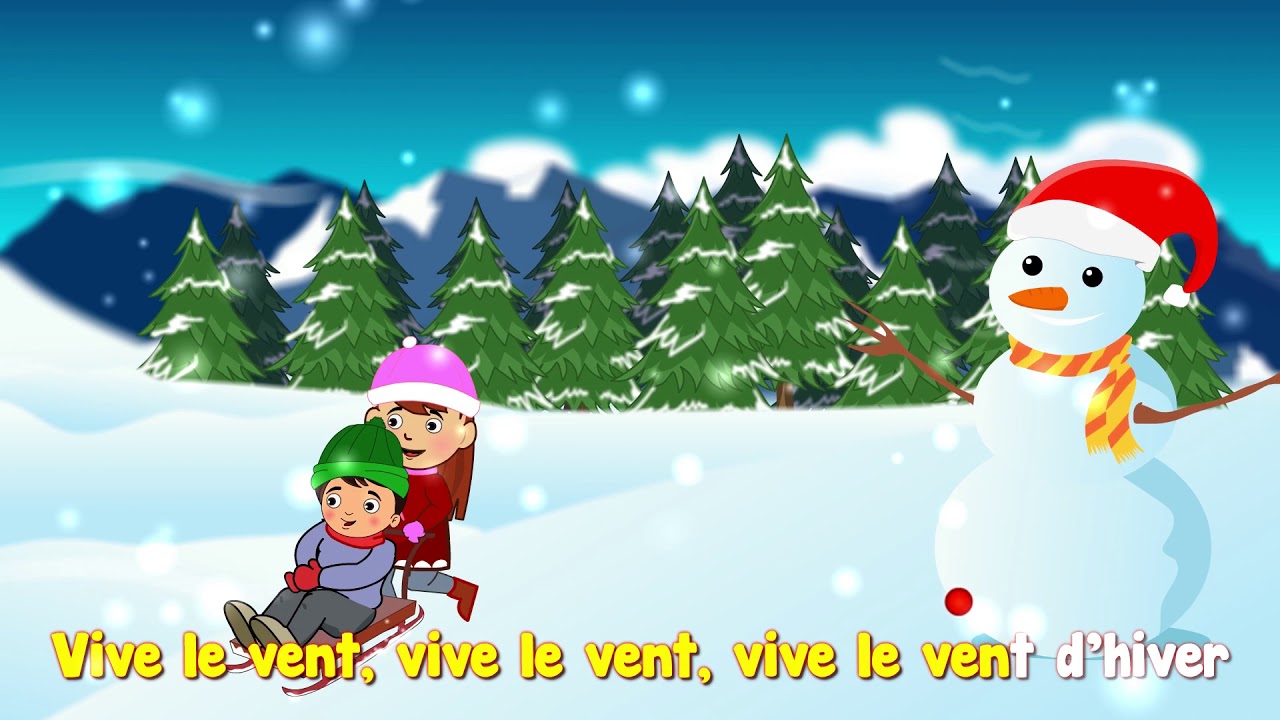 Sur le long chemin, Tout blanc de neige blanche, Un vieux monsieur s’avance, Avec sa canne dans la main
Et tout là-haut le vent, Qui siffle dans les branches, Lui souffle la romance, Qu’il chantait petit enfantRefrain :
Vive le vent, Vive le vent, Vive le vent d’hiver
Qui s’en va sifflant soufflant, Dans les grands sapins verts, Oh !
Vive le temps, Vive le temps, Vive le temps d’hiver
Boule de neige et jour de l’an, Et bonne année grand-mèreEt le vieux monsieur, Descend vers le village, C’est l’heure où tout est sage, Et l’ombre danse au coin du feu.
Mais dans chaque maison, Il flotte un air de fête, Partout la table est prête, Et l’on entend la même chanson. Oh !
RefrainVive le vent, Vive le vent, Vive le vent d’hiver
Qui s’en va sifflant soufflant, Dans les grands sapins verts, Oh !
Vive le temps, Vive le temps, Vive le temps d’hiver
Boule de neige et jour de l’an, Et bonne année grand-mèreVersion américaine : Jingle Bells Ce chant a été initialement écrit par James Lord Pierpont à l'occasion de la fête américaine de Thanksgiving. Elle fait référence aux traîneaux à cheval utilisés traditionnellement durant les hivers enneigés du xixe siècle.Devenu un des chants de Noël les plus célèbres du monde, le traîneau et ses clochettes mentionnés dans le texte ayant été assimilés avec le temps à celui du père Noël (bien que celui-ci soit tiré par des rennes), il a notamment été publié sous le titre One Horse Open Sleigh le 16 septembre 1857 chez Oliver Ditson & Co à Boston, puis enregistré pour la première fois le 30 octobre 1889 sur un cylindre phonographique par le label Edison Records fondé par Thomas Edison, et interprété par Duke Ellington, Louis Armstrong, Nat King Cole, Benny Goodman, Ella Fitzgerald, Bing Crosby, The Andrews Sisters, Judy Garland, Frank Sinatra, Dean Martin, Bobby Helms (Jingle Bell Rock), le Million Dollar Quartet (avec Elvis Presley, Carl Perkins, Jerry Lee Lewis et Johnny Cash, le 4 décembre 1956), les Beatles, les chœurs de l'Armée rouge, Boney M., Michael Bublé, Luciano Pavarotti, André Rieu…Version française : Vive le vent La chanson est adaptée en français seulement en 1948 par Francis Blanche, sous le titre Vive le vent, arrangements de Rolf Marbot. Contrairement à la version originale, le texte n'évoque pas les balades en traîneau mais les souvenirs nostalgiques que suscite la fête de Noël.